  ESOGÜ İlköğretim Bölümü Okul Öncesi Öğretmenliği Programı  Ders Bilgi Formu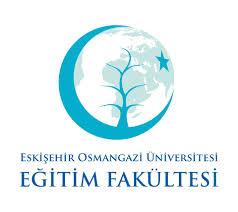 ESOGÜ Eğitim Fakültesi Temel Eğitim Bölümü Okul Öncesi Eğitimi Anabilim Dalı Programı Ders Bilgi FormuDersin Öğretim Üyesi:   İmza: 	 								Tarih: DÖNEM GÜZDERSİN KODU 171911016DERSİN ADI Erken Çocukluk Eğitimine GirişYARIYILHAFTALIK DERS SAATİHAFTALIK DERS SAATİHAFTALIK DERS SAATİHAFTALIK DERS SAATİHAFTALIK DERS SAATİHAFTALIK DERS SAATİDERSİNDERSİNDERSİNDERSİNDERSİNYARIYILTeorikTeorikUygulamaLaboratuarLaboratuarLaboratuarKredisiAKTSTÜRÜTÜRÜDİLİI33000035ZORUNLU (X )SEÇMELİ (   )ZORUNLU (X )SEÇMELİ (   )TürkçeDERSİN KATEGORİSİDERSİN KATEGORİSİDERSİN KATEGORİSİDERSİN KATEGORİSİDERSİN KATEGORİSİDERSİN KATEGORİSİDERSİN KATEGORİSİDERSİN KATEGORİSİDERSİN KATEGORİSİDERSİN KATEGORİSİDERSİN KATEGORİSİDERSİN KATEGORİSİMeslek BilgisiMeslek BilgisiAlan BilgisiAlan BilgisiAlan BilgisiAlan BilgisiGenel KültürGenel KültürGenel KültürGenel KültürSeçmeliSeçmeli%100%100%100%100Genel Kültür (  )      Alan ( )Genel Kültür (  )      Alan ( )DEĞERLENDİRME ÖLÇÜTLERİDEĞERLENDİRME ÖLÇÜTLERİDEĞERLENDİRME ÖLÇÜTLERİDEĞERLENDİRME ÖLÇÜTLERİDEĞERLENDİRME ÖLÇÜTLERİDEĞERLENDİRME ÖLÇÜTLERİDEĞERLENDİRME ÖLÇÜTLERİDEĞERLENDİRME ÖLÇÜTLERİDEĞERLENDİRME ÖLÇÜTLERİDEĞERLENDİRME ÖLÇÜTLERİDEĞERLENDİRME ÖLÇÜTLERİDEĞERLENDİRME ÖLÇÜTLERİYARIYIL İÇİYARIYIL İÇİYARIYIL İÇİYARIYIL İÇİYARIYIL İÇİFaaliyet türüFaaliyet türüFaaliyet türüFaaliyet türüSayıSayı%YARIYIL İÇİYARIYIL İÇİYARIYIL İÇİYARIYIL İÇİYARIYIL İÇİI. Ara SınavI. Ara SınavI. Ara SınavI. Ara Sınav 1 1 30YARIYIL İÇİYARIYIL İÇİYARIYIL İÇİYARIYIL İÇİYARIYIL İÇİII. Ara SınavII. Ara SınavII. Ara SınavII. Ara SınavYARIYIL İÇİYARIYIL İÇİYARIYIL İÇİYARIYIL İÇİYARIYIL İÇİKısa SınavKısa SınavKısa SınavKısa SınavYARIYIL İÇİYARIYIL İÇİYARIYIL İÇİYARIYIL İÇİYARIYIL İÇİÖdevÖdevÖdevÖdev 1 1  20YARIYIL İÇİYARIYIL İÇİYARIYIL İÇİYARIYIL İÇİYARIYIL İÇİProjeProjeProjeProjeYARIYIL İÇİYARIYIL İÇİYARIYIL İÇİYARIYIL İÇİYARIYIL İÇİRaporRaporRaporRaporYARIYIL İÇİYARIYIL İÇİYARIYIL İÇİYARIYIL İÇİYARIYIL İÇİDiğer (………)Diğer (………)Diğer (………)Diğer (………)YARIYIL SONU SINAVIYARIYIL SONU SINAVIYARIYIL SONU SINAVIYARIYIL SONU SINAVIYARIYIL SONU SINAVIÖdev- ProjeÖdev- ProjeÖdev- ProjeÖdev- Proje 1 150VARSA ÖNERİLEN ÖNKOŞUL(LAR)VARSA ÖNERİLEN ÖNKOŞUL(LAR)VARSA ÖNERİLEN ÖNKOŞUL(LAR)VARSA ÖNERİLEN ÖNKOŞUL(LAR)VARSA ÖNERİLEN ÖNKOŞUL(LAR) - - - - - - -DERSİN KISA İÇERİĞİDERSİN KISA İÇERİĞİDERSİN KISA İÇERİĞİDERSİN KISA İÇERİĞİDERSİN KISA İÇERİĞİDers kapsamında, okul öncesi eğitimin tanımı, kapsamı ve önemi, okul öncesi eğitime temel olan görüşler, okul öncesi öğretmeninin özellikleri ve okul öncesi eğitime öğretmen yetiştirme, okul öncesi dönem çocuklarının temel özellikleri ve gereksinimleri, okul öncesi eğitimin temel ilkeleri, çeşitli ülkelerde okul öncesi eğitim, okul öncesi eğitim kurumlarının fiziksel ve eğitsel ortamları, okul öncesi eğitim ve kitle iletişim araçları, okul öncesi eğitimde ailenin önemi ve okul aile işbirliği okul öncesi eğitimde sınıf dışı etkinlikler, okul öncesi eğitim kurum çeşitleri, Türkiye ve dünyada okul öncesi eğitimin bugünkü durumu başlıkları ele alınacaktır.Ders kapsamında, okul öncesi eğitimin tanımı, kapsamı ve önemi, okul öncesi eğitime temel olan görüşler, okul öncesi öğretmeninin özellikleri ve okul öncesi eğitime öğretmen yetiştirme, okul öncesi dönem çocuklarının temel özellikleri ve gereksinimleri, okul öncesi eğitimin temel ilkeleri, çeşitli ülkelerde okul öncesi eğitim, okul öncesi eğitim kurumlarının fiziksel ve eğitsel ortamları, okul öncesi eğitim ve kitle iletişim araçları, okul öncesi eğitimde ailenin önemi ve okul aile işbirliği okul öncesi eğitimde sınıf dışı etkinlikler, okul öncesi eğitim kurum çeşitleri, Türkiye ve dünyada okul öncesi eğitimin bugünkü durumu başlıkları ele alınacaktır.Ders kapsamında, okul öncesi eğitimin tanımı, kapsamı ve önemi, okul öncesi eğitime temel olan görüşler, okul öncesi öğretmeninin özellikleri ve okul öncesi eğitime öğretmen yetiştirme, okul öncesi dönem çocuklarının temel özellikleri ve gereksinimleri, okul öncesi eğitimin temel ilkeleri, çeşitli ülkelerde okul öncesi eğitim, okul öncesi eğitim kurumlarının fiziksel ve eğitsel ortamları, okul öncesi eğitim ve kitle iletişim araçları, okul öncesi eğitimde ailenin önemi ve okul aile işbirliği okul öncesi eğitimde sınıf dışı etkinlikler, okul öncesi eğitim kurum çeşitleri, Türkiye ve dünyada okul öncesi eğitimin bugünkü durumu başlıkları ele alınacaktır.Ders kapsamında, okul öncesi eğitimin tanımı, kapsamı ve önemi, okul öncesi eğitime temel olan görüşler, okul öncesi öğretmeninin özellikleri ve okul öncesi eğitime öğretmen yetiştirme, okul öncesi dönem çocuklarının temel özellikleri ve gereksinimleri, okul öncesi eğitimin temel ilkeleri, çeşitli ülkelerde okul öncesi eğitim, okul öncesi eğitim kurumlarının fiziksel ve eğitsel ortamları, okul öncesi eğitim ve kitle iletişim araçları, okul öncesi eğitimde ailenin önemi ve okul aile işbirliği okul öncesi eğitimde sınıf dışı etkinlikler, okul öncesi eğitim kurum çeşitleri, Türkiye ve dünyada okul öncesi eğitimin bugünkü durumu başlıkları ele alınacaktır.Ders kapsamında, okul öncesi eğitimin tanımı, kapsamı ve önemi, okul öncesi eğitime temel olan görüşler, okul öncesi öğretmeninin özellikleri ve okul öncesi eğitime öğretmen yetiştirme, okul öncesi dönem çocuklarının temel özellikleri ve gereksinimleri, okul öncesi eğitimin temel ilkeleri, çeşitli ülkelerde okul öncesi eğitim, okul öncesi eğitim kurumlarının fiziksel ve eğitsel ortamları, okul öncesi eğitim ve kitle iletişim araçları, okul öncesi eğitimde ailenin önemi ve okul aile işbirliği okul öncesi eğitimde sınıf dışı etkinlikler, okul öncesi eğitim kurum çeşitleri, Türkiye ve dünyada okul öncesi eğitimin bugünkü durumu başlıkları ele alınacaktır.Ders kapsamında, okul öncesi eğitimin tanımı, kapsamı ve önemi, okul öncesi eğitime temel olan görüşler, okul öncesi öğretmeninin özellikleri ve okul öncesi eğitime öğretmen yetiştirme, okul öncesi dönem çocuklarının temel özellikleri ve gereksinimleri, okul öncesi eğitimin temel ilkeleri, çeşitli ülkelerde okul öncesi eğitim, okul öncesi eğitim kurumlarının fiziksel ve eğitsel ortamları, okul öncesi eğitim ve kitle iletişim araçları, okul öncesi eğitimde ailenin önemi ve okul aile işbirliği okul öncesi eğitimde sınıf dışı etkinlikler, okul öncesi eğitim kurum çeşitleri, Türkiye ve dünyada okul öncesi eğitimin bugünkü durumu başlıkları ele alınacaktır.Ders kapsamında, okul öncesi eğitimin tanımı, kapsamı ve önemi, okul öncesi eğitime temel olan görüşler, okul öncesi öğretmeninin özellikleri ve okul öncesi eğitime öğretmen yetiştirme, okul öncesi dönem çocuklarının temel özellikleri ve gereksinimleri, okul öncesi eğitimin temel ilkeleri, çeşitli ülkelerde okul öncesi eğitim, okul öncesi eğitim kurumlarının fiziksel ve eğitsel ortamları, okul öncesi eğitim ve kitle iletişim araçları, okul öncesi eğitimde ailenin önemi ve okul aile işbirliği okul öncesi eğitimde sınıf dışı etkinlikler, okul öncesi eğitim kurum çeşitleri, Türkiye ve dünyada okul öncesi eğitimin bugünkü durumu başlıkları ele alınacaktır.DERSİN AMAÇLARI DERSİN AMAÇLARI DERSİN AMAÇLARI DERSİN AMAÇLARI DERSİN AMAÇLARI Bu dersin amacı, okul öncesi öğretmen adayının okul öncesi eğitim ile ilgili genel bilgi sahibi olmasını sağlamak ve okul öncesi öğretmenlik mesleğine yönelik bir bakış açısı kazandırmaktır.Bu dersin amacı, okul öncesi öğretmen adayının okul öncesi eğitim ile ilgili genel bilgi sahibi olmasını sağlamak ve okul öncesi öğretmenlik mesleğine yönelik bir bakış açısı kazandırmaktır.Bu dersin amacı, okul öncesi öğretmen adayının okul öncesi eğitim ile ilgili genel bilgi sahibi olmasını sağlamak ve okul öncesi öğretmenlik mesleğine yönelik bir bakış açısı kazandırmaktır.Bu dersin amacı, okul öncesi öğretmen adayının okul öncesi eğitim ile ilgili genel bilgi sahibi olmasını sağlamak ve okul öncesi öğretmenlik mesleğine yönelik bir bakış açısı kazandırmaktır.Bu dersin amacı, okul öncesi öğretmen adayının okul öncesi eğitim ile ilgili genel bilgi sahibi olmasını sağlamak ve okul öncesi öğretmenlik mesleğine yönelik bir bakış açısı kazandırmaktır.Bu dersin amacı, okul öncesi öğretmen adayının okul öncesi eğitim ile ilgili genel bilgi sahibi olmasını sağlamak ve okul öncesi öğretmenlik mesleğine yönelik bir bakış açısı kazandırmaktır.Bu dersin amacı, okul öncesi öğretmen adayının okul öncesi eğitim ile ilgili genel bilgi sahibi olmasını sağlamak ve okul öncesi öğretmenlik mesleğine yönelik bir bakış açısı kazandırmaktır.DERSİN MESLEK EĞİTİMİNİ SAĞLAMAYA YÖNELİK KATKISIDERSİN MESLEK EĞİTİMİNİ SAĞLAMAYA YÖNELİK KATKISIDERSİN MESLEK EĞİTİMİNİ SAĞLAMAYA YÖNELİK KATKISIDERSİN MESLEK EĞİTİMİNİ SAĞLAMAYA YÖNELİK KATKISIDERSİN MESLEK EĞİTİMİNİ SAĞLAMAYA YÖNELİK KATKISIOkul öncesi eğitim, okul öncesi öğretmenliği ve okul öncesi eğitim ortamları hakkında temel bilgi sahibi olma.Okul öncesi eğitim, okul öncesi öğretmenliği ve okul öncesi eğitim ortamları hakkında temel bilgi sahibi olma.Okul öncesi eğitim, okul öncesi öğretmenliği ve okul öncesi eğitim ortamları hakkında temel bilgi sahibi olma.Okul öncesi eğitim, okul öncesi öğretmenliği ve okul öncesi eğitim ortamları hakkında temel bilgi sahibi olma.Okul öncesi eğitim, okul öncesi öğretmenliği ve okul öncesi eğitim ortamları hakkında temel bilgi sahibi olma.Okul öncesi eğitim, okul öncesi öğretmenliği ve okul öncesi eğitim ortamları hakkında temel bilgi sahibi olma.Okul öncesi eğitim, okul öncesi öğretmenliği ve okul öncesi eğitim ortamları hakkında temel bilgi sahibi olma.DERSİN ÖĞRENİM ÇIKTILARIDERSİN ÖĞRENİM ÇIKTILARIDERSİN ÖĞRENİM ÇIKTILARIDERSİN ÖĞRENİM ÇIKTILARIDERSİN ÖĞRENİM ÇIKTILARI1.	 Okul öncesi eğitimle ilgili temel kavramları ve bunların anlamlarını bilme2.	Okul öncesi eğitimin önemini ve ilkelerini kavrayabilme 3.	Okul öncesi öğretmenliği mesleğinin ve okul öncesi öğretmeninin çeşitli yönlerden özelliklerini kavrayabilme4.	Çevrede, okulda ve sınıfta, okul öncesi öğretmenin başlıca rollerini kavrayabilme5.	Okul öncesi eğitim kurumlarının fiziksel ve eğitsel ortamlarını bilme  6.	Farklı ülkelerde okul öncesi eğitim uygulamaları ile Türkiye okul öncesi eğitim uygulamalarını karşılaştırabilme 7.	Okul öncesi eğitimde ailenin önemini kavrayabilme 8.	Okul öncesi eğitimde sınıf dışı etkinlikleri kavrama9.	Okul öncesi eğitim kurumunda uygulamalara dönük gözlem yapabilme1.	 Okul öncesi eğitimle ilgili temel kavramları ve bunların anlamlarını bilme2.	Okul öncesi eğitimin önemini ve ilkelerini kavrayabilme 3.	Okul öncesi öğretmenliği mesleğinin ve okul öncesi öğretmeninin çeşitli yönlerden özelliklerini kavrayabilme4.	Çevrede, okulda ve sınıfta, okul öncesi öğretmenin başlıca rollerini kavrayabilme5.	Okul öncesi eğitim kurumlarının fiziksel ve eğitsel ortamlarını bilme  6.	Farklı ülkelerde okul öncesi eğitim uygulamaları ile Türkiye okul öncesi eğitim uygulamalarını karşılaştırabilme 7.	Okul öncesi eğitimde ailenin önemini kavrayabilme 8.	Okul öncesi eğitimde sınıf dışı etkinlikleri kavrama9.	Okul öncesi eğitim kurumunda uygulamalara dönük gözlem yapabilme1.	 Okul öncesi eğitimle ilgili temel kavramları ve bunların anlamlarını bilme2.	Okul öncesi eğitimin önemini ve ilkelerini kavrayabilme 3.	Okul öncesi öğretmenliği mesleğinin ve okul öncesi öğretmeninin çeşitli yönlerden özelliklerini kavrayabilme4.	Çevrede, okulda ve sınıfta, okul öncesi öğretmenin başlıca rollerini kavrayabilme5.	Okul öncesi eğitim kurumlarının fiziksel ve eğitsel ortamlarını bilme  6.	Farklı ülkelerde okul öncesi eğitim uygulamaları ile Türkiye okul öncesi eğitim uygulamalarını karşılaştırabilme 7.	Okul öncesi eğitimde ailenin önemini kavrayabilme 8.	Okul öncesi eğitimde sınıf dışı etkinlikleri kavrama9.	Okul öncesi eğitim kurumunda uygulamalara dönük gözlem yapabilme1.	 Okul öncesi eğitimle ilgili temel kavramları ve bunların anlamlarını bilme2.	Okul öncesi eğitimin önemini ve ilkelerini kavrayabilme 3.	Okul öncesi öğretmenliği mesleğinin ve okul öncesi öğretmeninin çeşitli yönlerden özelliklerini kavrayabilme4.	Çevrede, okulda ve sınıfta, okul öncesi öğretmenin başlıca rollerini kavrayabilme5.	Okul öncesi eğitim kurumlarının fiziksel ve eğitsel ortamlarını bilme  6.	Farklı ülkelerde okul öncesi eğitim uygulamaları ile Türkiye okul öncesi eğitim uygulamalarını karşılaştırabilme 7.	Okul öncesi eğitimde ailenin önemini kavrayabilme 8.	Okul öncesi eğitimde sınıf dışı etkinlikleri kavrama9.	Okul öncesi eğitim kurumunda uygulamalara dönük gözlem yapabilme1.	 Okul öncesi eğitimle ilgili temel kavramları ve bunların anlamlarını bilme2.	Okul öncesi eğitimin önemini ve ilkelerini kavrayabilme 3.	Okul öncesi öğretmenliği mesleğinin ve okul öncesi öğretmeninin çeşitli yönlerden özelliklerini kavrayabilme4.	Çevrede, okulda ve sınıfta, okul öncesi öğretmenin başlıca rollerini kavrayabilme5.	Okul öncesi eğitim kurumlarının fiziksel ve eğitsel ortamlarını bilme  6.	Farklı ülkelerde okul öncesi eğitim uygulamaları ile Türkiye okul öncesi eğitim uygulamalarını karşılaştırabilme 7.	Okul öncesi eğitimde ailenin önemini kavrayabilme 8.	Okul öncesi eğitimde sınıf dışı etkinlikleri kavrama9.	Okul öncesi eğitim kurumunda uygulamalara dönük gözlem yapabilme1.	 Okul öncesi eğitimle ilgili temel kavramları ve bunların anlamlarını bilme2.	Okul öncesi eğitimin önemini ve ilkelerini kavrayabilme 3.	Okul öncesi öğretmenliği mesleğinin ve okul öncesi öğretmeninin çeşitli yönlerden özelliklerini kavrayabilme4.	Çevrede, okulda ve sınıfta, okul öncesi öğretmenin başlıca rollerini kavrayabilme5.	Okul öncesi eğitim kurumlarının fiziksel ve eğitsel ortamlarını bilme  6.	Farklı ülkelerde okul öncesi eğitim uygulamaları ile Türkiye okul öncesi eğitim uygulamalarını karşılaştırabilme 7.	Okul öncesi eğitimde ailenin önemini kavrayabilme 8.	Okul öncesi eğitimde sınıf dışı etkinlikleri kavrama9.	Okul öncesi eğitim kurumunda uygulamalara dönük gözlem yapabilme1.	 Okul öncesi eğitimle ilgili temel kavramları ve bunların anlamlarını bilme2.	Okul öncesi eğitimin önemini ve ilkelerini kavrayabilme 3.	Okul öncesi öğretmenliği mesleğinin ve okul öncesi öğretmeninin çeşitli yönlerden özelliklerini kavrayabilme4.	Çevrede, okulda ve sınıfta, okul öncesi öğretmenin başlıca rollerini kavrayabilme5.	Okul öncesi eğitim kurumlarının fiziksel ve eğitsel ortamlarını bilme  6.	Farklı ülkelerde okul öncesi eğitim uygulamaları ile Türkiye okul öncesi eğitim uygulamalarını karşılaştırabilme 7.	Okul öncesi eğitimde ailenin önemini kavrayabilme 8.	Okul öncesi eğitimde sınıf dışı etkinlikleri kavrama9.	Okul öncesi eğitim kurumunda uygulamalara dönük gözlem yapabilmeTEMEL DERS KİTABITEMEL DERS KİTABITEMEL DERS KİTABITEMEL DERS KİTABITEMEL DERS KİTABIHaktanır, G. (2018). Okul Öncesi Eğitime Giriş. Ankara: Anı Yayıncılık.Uyanık- Balat, G.( 2012). Okul Öncesi Eğitime Giriş. Ankara: Pegem Akademi Yayınları.Haktanır, G. (2018). Okul Öncesi Eğitime Giriş. Ankara: Anı Yayıncılık.Uyanık- Balat, G.( 2012). Okul Öncesi Eğitime Giriş. Ankara: Pegem Akademi Yayınları.Haktanır, G. (2018). Okul Öncesi Eğitime Giriş. Ankara: Anı Yayıncılık.Uyanık- Balat, G.( 2012). Okul Öncesi Eğitime Giriş. Ankara: Pegem Akademi Yayınları.Haktanır, G. (2018). Okul Öncesi Eğitime Giriş. Ankara: Anı Yayıncılık.Uyanık- Balat, G.( 2012). Okul Öncesi Eğitime Giriş. Ankara: Pegem Akademi Yayınları.Haktanır, G. (2018). Okul Öncesi Eğitime Giriş. Ankara: Anı Yayıncılık.Uyanık- Balat, G.( 2012). Okul Öncesi Eğitime Giriş. Ankara: Pegem Akademi Yayınları.Haktanır, G. (2018). Okul Öncesi Eğitime Giriş. Ankara: Anı Yayıncılık.Uyanık- Balat, G.( 2012). Okul Öncesi Eğitime Giriş. Ankara: Pegem Akademi Yayınları.Haktanır, G. (2018). Okul Öncesi Eğitime Giriş. Ankara: Anı Yayıncılık.Uyanık- Balat, G.( 2012). Okul Öncesi Eğitime Giriş. Ankara: Pegem Akademi Yayınları.YARDIMCI KAYNAKLARYARDIMCI KAYNAKLARYARDIMCI KAYNAKLARYARDIMCI KAYNAKLARYARDIMCI KAYNAKLARDemiriz, S., Karadağ, A. ve Ulutaş, İ. (2015). Okul Öncesi Eğitim Kurumlarında Eğitim Ortamı ve Donanım. Ankara: Anı Yayıncılık.Ekiz, D. (2013). Okul Öncesi Eğitime Giriş. İstanbul: Lisans Yayıncılık.Demiriz, S., Karadağ, A. ve Ulutaş, İ. (2015). Okul Öncesi Eğitim Kurumlarında Eğitim Ortamı ve Donanım. Ankara: Anı Yayıncılık.Ekiz, D. (2013). Okul Öncesi Eğitime Giriş. İstanbul: Lisans Yayıncılık.Demiriz, S., Karadağ, A. ve Ulutaş, İ. (2015). Okul Öncesi Eğitim Kurumlarında Eğitim Ortamı ve Donanım. Ankara: Anı Yayıncılık.Ekiz, D. (2013). Okul Öncesi Eğitime Giriş. İstanbul: Lisans Yayıncılık.Demiriz, S., Karadağ, A. ve Ulutaş, İ. (2015). Okul Öncesi Eğitim Kurumlarında Eğitim Ortamı ve Donanım. Ankara: Anı Yayıncılık.Ekiz, D. (2013). Okul Öncesi Eğitime Giriş. İstanbul: Lisans Yayıncılık.Demiriz, S., Karadağ, A. ve Ulutaş, İ. (2015). Okul Öncesi Eğitim Kurumlarında Eğitim Ortamı ve Donanım. Ankara: Anı Yayıncılık.Ekiz, D. (2013). Okul Öncesi Eğitime Giriş. İstanbul: Lisans Yayıncılık.Demiriz, S., Karadağ, A. ve Ulutaş, İ. (2015). Okul Öncesi Eğitim Kurumlarında Eğitim Ortamı ve Donanım. Ankara: Anı Yayıncılık.Ekiz, D. (2013). Okul Öncesi Eğitime Giriş. İstanbul: Lisans Yayıncılık.Demiriz, S., Karadağ, A. ve Ulutaş, İ. (2015). Okul Öncesi Eğitim Kurumlarında Eğitim Ortamı ve Donanım. Ankara: Anı Yayıncılık.Ekiz, D. (2013). Okul Öncesi Eğitime Giriş. İstanbul: Lisans Yayıncılık.DERSTE GEREKLİ ARAÇ VE GEREÇLERDERSTE GEREKLİ ARAÇ VE GEREÇLERDERSTE GEREKLİ ARAÇ VE GEREÇLERDERSTE GEREKLİ ARAÇ VE GEREÇLERDERSTE GEREKLİ ARAÇ VE GEREÇLER Bilgisayar, Projeksiyon  Bilgisayar, Projeksiyon  Bilgisayar, Projeksiyon  Bilgisayar, Projeksiyon  Bilgisayar, Projeksiyon  Bilgisayar, Projeksiyon  Bilgisayar, Projeksiyon Dersin Haftalık PlanıDersin Haftalık PlanıHaftaİşlenen Konular1 Okul Öncesi Eğitimin Tanımı, Kapsamı ve Önemi2 Okul Öncesi Eğitimin Temel İlkeleri3 Okul Öncesi Eğitime Temel Olan Görüşler4 Okul Öncesi Öğretmeninin Özellikleri ve Okul Öncesi Eğitime Öğretmen Yetiştirme5 Çeşitli Ülkelerde Okul Öncesi Eğitim6 Okul Öncesi Dönem Çocuklarının Temel Gelişim Özellikleri ve Gereksinimleri7-8 Ara Sınav9 Okul Öncesi Eğitim Kurumlarının Fiziksel ve Eğitsel Ortamları10Okul Öncesi Eğitim Kurumlarında Fiziksel ve Eğitsel Ortamların Gözlenmesi11Okul Öncesi Eğitim Kurumlarında Fiziksel ve Eğitsel Ortamların Gözlenmesi12 Okul Öncesi Eğitim Kurumlarında Yapılan Gözlemlerin Paylaşılması13 Okul Öncesi Eğitimde Ailenin Önemi14 Okul Öncesi Eğitimde Sınıf Dışı Etkinlikler15-16 Final SınavıNOPROGRAM ÇIKTILARI321Türkçeyi kurallarına uygun, düzgün ve etkili kullanabilme ve öğrencilerle sağlıklı iletişim kurabilme becerisine sahip olur.XAtatürk İlke ve İnkılâplarına bağlı, demokrasiye ve hukukun üstünlüğüne inanan, Türk milli, manevi, ahlaki ve kültürel değerlerinin bilincinde olan ve bunlara mesleğinde duyarlılık gösteren bir öğretmen olurXÖğretmenlik mesleği ve alanıyla ilgili genel kültür ve pedagoji bilgisine sahip olur; çağdaş öğretim yöntem- tekniklerini,  ölçme- değerlendirme yöntemlerini bilir ve uygular.XOkul öncesi eğitimi alanı için gerekli materyalleri, bilişim araçları ve iletişim teknolojilerini kullanır. XOkul öncesi öğretim kurumlarını tanır, özelliklerini ifade eder, okul öncesi öğretmenlerinin sahip olması gereken özellikleri bilir. XOkulöncesi eğitimi alanıyla ilgili ulusal ve uluslararası düzeydeki güncel gelişmeleri takip eder. X7.Okulöncesi eğitimi alanında uygulamada karşılaşılan sorunları çözmek için bireysel ve ekip üyesi olarak sorumluluk alır. X8.Okulöncesi eğitim kurumları yönetim bilgisi ve becerisine sahip olur. X9.Çocukların gelişimine ve kültür özelliklerine uygun, bireysel ve işbirlikli öğrenmeyi destekleyen öğrenme ortamları tasarlar.X10.Meslektaşlar, aileler, toplum, diğer kişi ve kurumlar ile çocukların gelişimlerine ve öğrenmelerine katkı sağlayacak şekilde işbirlikleri yapar.X11.Çocukların gelişimlerini ve öğrenmelerini sürekli olarak izleme, kaydetme ve eğitimi planlama amacıyla okul öncesi eğitime uygun çeşitli değerlendirme yöntemleri ve araçları kullanır. X12.Çocuklukların gelişim özellikleri, ilgi, gereksinimleri, çevresel ve kültürel özelliklerini dikkate alarak eğitim planını hazırlar ve uygular. X13.Türk Eğitim Sistemi’nin amaç, yapı ve işleyişini, sınıf yönetimi yaklaşımlarını ve eğitim ile ilgili kavramları açıklar. X14.Okul öncesi eğitim ve çocuk gelişimi alanında çağdaş bilgi ve uygulama becerilerine sahip olur.X15.Okul öncesi çağdaki çocukların bilişsel, psiko-sosyal, duygusal, bedensel, ahlaki gelişim, öz bakım becerileri, dil, cinsel gelişim özellikleri hakkında bilgi sahibi olur.X16.Okul öncesi dönemdeki çocukların ve ailelerinin beslenme, sağlık, eğitim alanındaki ihtiyaçlarını bilir ve temel ilkyardım becerilerini kullanabilir.X17.Okul öncesi dönem çocukların fizyolojik ve anatomik özelliklerini bilir ve bunları fiziksel gelişim özellikleri ile değerlendirebilirX18.Okul öncesi dönem çocukların fen, matematik, müzik, oyun sanat, drama, Türkçe dil ve okuma -yazmaya hazırlık becerilerini destekleyecek etkinlikler hazırlar ve uygular.X19.Okul öncesi dönemde gelişim problemi olan çocukları tanır, özelliklerini bilir, bu çocukları okulda ve evde destekleyecek uygulamaları yapar. X20.Eğitim teknolojilerindeki yenilikleri takip eder, bu gelişmeleri sınıf ortamına uygular ve okul öncesi eğitimin kazanımlarına uygun eğitim ortamları hazırlar.X21.Yaşam boyu öğrenme bilincini edinerek bireysel ve mesleki gelişimini sağlar.X22.Sosyal ve mesleki yaşamında bir yabancı dili temel düzeyde bilerek alanındaki bilgilere ulaşır.  X1:Hiç Katkısı Yok. 2:Kısmen Katkısı Var. 3:Tam Katkısı Var.1:Hiç Katkısı Yok. 2:Kısmen Katkısı Var. 3:Tam Katkısı Var.1:Hiç Katkısı Yok. 2:Kısmen Katkısı Var. 3:Tam Katkısı Var.1:Hiç Katkısı Yok. 2:Kısmen Katkısı Var. 3:Tam Katkısı Var.1:Hiç Katkısı Yok. 2:Kısmen Katkısı Var. 3:Tam Katkısı Var.